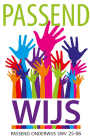 SCHOOLONDERSTEUNINGSPROFIEL SCHOOLJAAR 2022-2023 SBO De Piramide 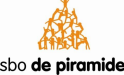 Voorwoord Voor u ligt het Schoolondersteuningsprofiel (SOP) van . Iedere school stelt een SOP op, dit is een wettelijke verplichting. In dit profiel beschrijft de school ● het niveau van de basisondersteuning, ● welke extra ondersteuning de school kan bieden, ● hoe deze ondersteuning is georganiseerd en ● wat de ambities zijn. De school moet minimaal de basisondersteuning die in het samenwerkingsverband is afgesproken realiseren. De basisondersteuning is vastgelegd in het ondersteuningsplan van het samenwerkingsverband en geeft aan wat de school met de haar daartoe beschikbare middelen zelf moet kunnen organiseren. Extra ondersteuning is alle ondersteuning die gegeven wordt maar die niet binnen de basisondersteuning valt. Het ondersteuningsprofiel is onderdeel van een breder kader met de overkoepelende term Passend Onderwijs. Passend Onderwijs heeft als doel de kwaliteit te verbeteren van de scholen om zo te zorgen voor goed onderwijs voor alle leerlingen. Passend Onderwijs is de manier van werken waarop onderwijs aan leerlingen (ook leerlingen die extra ondersteuning nodig hebben) wordt georganiseerd. Het SOP is een ontwikkelingsdocument en wordt jaarlijks geactualiseerd. Inhoudsopgave Algemene gegevens 4 Basisondersteuning 4 Waarde en trots Specifieke kennis en kunde 5 Specifieke deskundigheid Hoe wordt deze kennis en kunde ingezet  Extra ondersteuning 6 Extra ondersteuning door externe partners binnen de school Grenzen en mogelijkheden 7 Grenzen en mogelijkheden  Ambities 7   Ambities korte en lange termijn Bijlage Eindrapportage AMN3 Algemene gegevens *Indien een locatie zelfstandig een ondersteuningsprofiel opstelt, dan hier de locatie vermelden. Basisondersteuning  Specifieke kennis en kunde  Extra ondersteuningGrenzen en mogelijkhedenAmbities Schooljaar 2019-2020Schooljaar 2019-2020School SBO De PiramideLocatie *Brinnummer 12VWBestuursnummerSchoolgroep en/of percentage gewichtsleerlingen     FloresonderwijsAdres Groningensingel 1185Telefoon 026-3271876Naam directeur Alex Saalminke-mail directeur alex.saalmink@floresonderwijs.nlNaam locatieleidingNaam ib-er Fatima Nichhihne Aantal groepen per 1/10 10Aantal leerlingen per 1/2141Subregio PassendwijsWaarde en trotsBeschrijf datgene rond passend onderwijs waar je als school trots op bent, waar je school door gekenmerkt wordt.Op SBO De Piramide wordt op een opbrengst- en handelingsgerichte manier vormgegeven aan onderwijs. Hierbij staan de basisvaardigheden centraal. De school heeft hoge verwachtingen van de leerlingen, omdat zij ervan uitgaat dat ieder kind wil leren. Op SBO De Piramide wordt op een opbrengstgerichte manier gewerkt aan het Sociale (school) Gedrag en het Leren Leren van leerlingen. De school beschouwt gedrag als een vak. Door achter gedrag van kinderen te kijken, willen wij hen begrijpen en leren zichzelf anders aan te sturen. SBO De Piramide biedt een veilige, voorspelbare en gestructureerde leeromgeving. Door veel te herhalen en oefenen wil zij leerlingen kansen geven. Kortom: Ieder kind kan leren.Binnen de school is specifieke deskundigheid op het gebied van:Binnen de school is specifieke deskundigheid op het gebied van:Binnen de school is specifieke deskundigheid op het gebied van:Binnen de school is specifieke deskundigheid op het gebied van:Aantal medewerkersSpecifieke deskundigheid Opleiding Werkervaring1 Rekenspecialist Han 10 jaar2Rekenspecialist in opleidingHan-1 Gedragsspecialist S.v.Or 2 jaar1 Taalspecialist Han 6 jaar1 NT2 specialist       Han       2 jaar1 Beeldcoach 2 jaar          1Beeldcoach in opleiding2 orthopedagoog R.U. 20 jaar1 schoolpsycholoog RINO 7 jaar1 wijkcoach - -4 Leerkrachten Special Needs SVO diverseHoe wordt deze kennis en kunde in het schooljaar 2021-2022 ingezet ingezet?In 2022-2023 worden bovenstaande collega’s ingezet op volgende wijze: - Rekenspecialist: begeleiden van implementatietraject nieuwe rekenmethode nl. Getal en Ruimte Junior. Zij is lid van het ontwikkelteam Rekenen (samenwerking SBO De Horizon) Rekenonderzoeken uitvoeren op aanvraag KC.  - Gedragsspecialist: voorzitter ontwikkelgroep Opbrengst gericht werken aan gedrag en leren leren (analyse opbrengsten Scol, borgen SEL methode Kwink) - Taalspecialist: voorzitter ontwikkelgroep Taal (borgen van afspraken leesonderwijs, klassenbezoeken lezen, spelling), begeleiding implementatietraject PIT (plezier in taal)- NT2: ondersteuning Woordenschatonderwijs, begeleiding implementatie LOGO3000, woordenschatlessen (pre teaching) in groepen aan NT2 leerlingen- SVIB en Beeldcoach: begeleiding startende leerkrachten en leerkrachten met een hulpvraag op aanvraag KC- Orthopedagogiek: onderzoek en zorgvragen leerlingen - Schoolpsycholoog: beleid- en zorg SBO De PiramideExtra ondersteuning door externe partners binnen de schoolExtra ondersteuning door externe partners binnen de schoolWelke keuze heeft de school gemaakt t.a.v. de extra ondersteuning binnen de school?Hoe is de organisatie en wie voert dit uit?Logopedie Logopediepraktijk Ploumen: individuele behandeling en logopedielessen in de groepen ½. Lessen vinden in de groep plaats, zodat leerkrachten werkwijze kunnen dupliceren. Fysiotherapie Fysiotherapie Van GilstJBO (jeugdzorg binnen onderwijs) Diverse instanties: Driestroom, Riverside coaching, Pluryn, Marant, RID, Siza GroepSchoolarts Ad CraaijoWijkcoach Danielle BoersMRT Vakdocenten gymRots en Water trainingVakdocent gymGrenzen en mogelijkhedenWe gunnen elk kind een plek op onze school. Hoe graag we echter ook alle kinderen willen opvangen, er zijn nu en in de toekomst ook grenzen aan onze mogelijkheden. Deze grenzen staan hieronder specifiek aangegeven:Op SBO de Piramide zou het in de onderstaande situaties kunnen voorkomen dat er onvoldoende begeleidingsmogelijkheden worden geboden: Wanneer leerlingen structureel meerdere time off momenten nodig hebben met betrekking tot gedragsaspecten en het onderwijsproces, waardoor de veiligheid in het gedrang kan komen. Wanneer leerlingen op didactisch gebied niet mee kunnen komen met de verschillende niveaus binnen de school, waardoor er op bijna alle gebieden individuele begeleiding nodig is. Wanneer leerlingen een beperking hebben in horen en communiceren waardoor er meer begeleiding nodig is op het gebied van communicatieve redzaamheid. Wanneer leerlingen onvoldoende zelfredzaam zijn en hulp nodig is bij de alledaagse verzorging en/of medische handelingen.Wat zijn de ambities voor het komende jaar en de lange termijn (max. 4 jaar) op het gebied van:Wat zijn de ambities voor het komende jaar en de lange termijn (max. 4 jaar) op het gebied van:● De basisondersteuning ● Specifieke kennis en kunde ● Extra ondersteuning● De basisondersteuning ● Specifieke kennis en kunde ● Extra ondersteuningKorte termijn (1 Jaar)-Ontwikkeling Kwaliteitskaart ‘Leren leren en sociaal gedrag”-Ontwikkeling Kwaliteitskaart “Spelling”-Ontwikkeling Kwaliteitskaart “Lezen” -Woordenschat scholing “Met woorden in de weer” en koppeling aan LOGO3000-EDI scholing en daaraan gekoppeld de inzet van EDI-coaches-Borgen SEO-methode Kwink-Ambities verstevigen door leerstofaanbod te richten op 1F (85%)Extra ondersteuning: (ondersteuning door OOP)inzet Lettersterinzet Rekensprintinzet Onderbouwd (gr. ½)Inzet BouwInzet BarekaLange termijn (max. 4 jaar) - Implementatie en borgen nieuwe rekenmethode- Door middel van gezamenlijke studiedagen en ontwikkelteams de samenwerking met SBO De Horizon verder vormgeven- Verbinding maken tussen OJW en woordenschat- onderwijs.